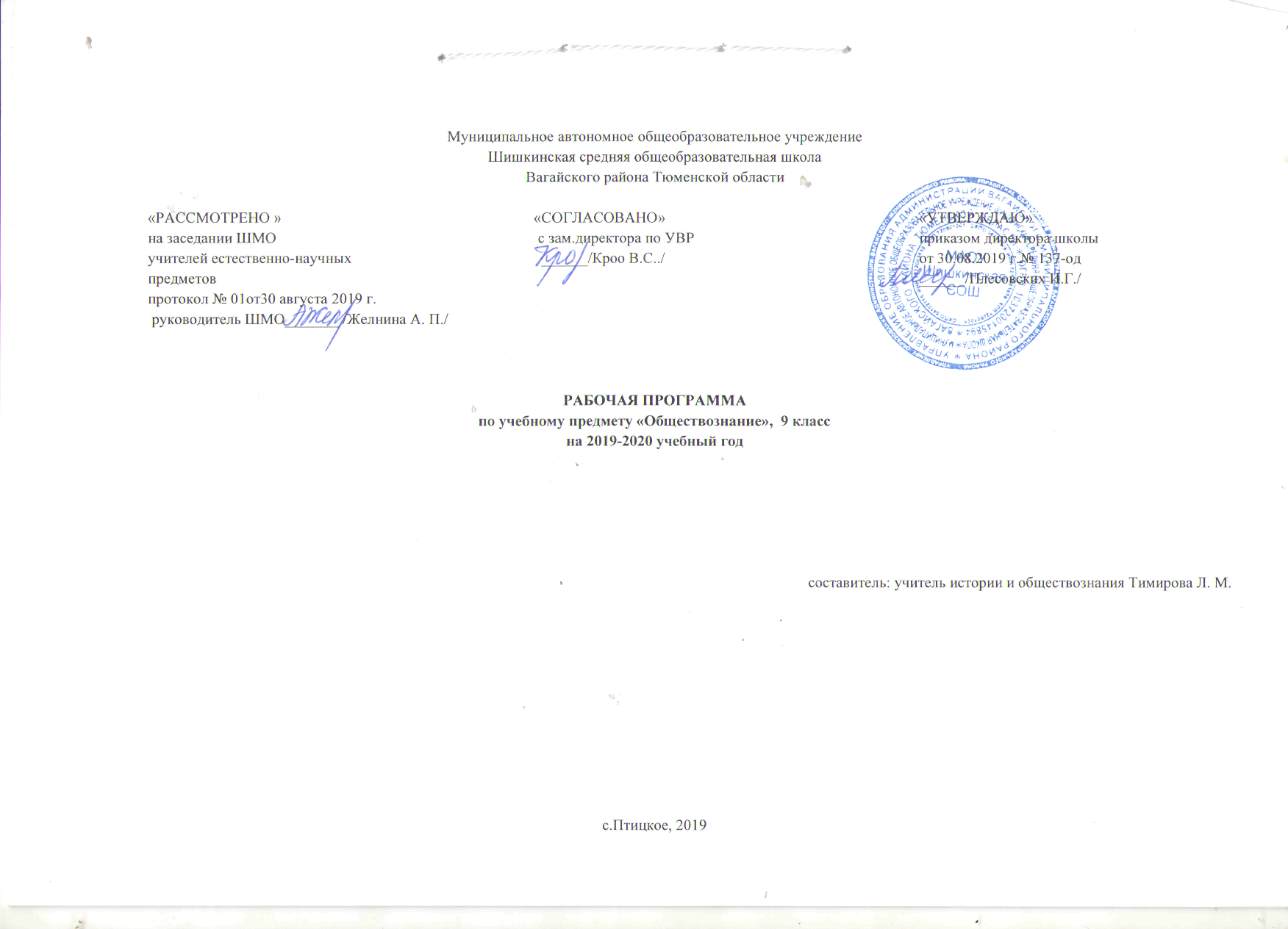 Планируемые результаты освоения учебного предмета, курса.Личностные результаты:• мотивированность на посильное и созидательное участие в жизни общества; • заинтересованность не только в личном успехе, но и в благополучии и процветании своей страны; • ценностные ориентиры, основанные на идеях патриотизма, любви и уважения к Отечеству; необходимости поддержания гражданского мира и согласия; отношении к человеку, его правам и свободам как высшей ценности; стремлении к укреплению исторически сложившегося государственного единства; признании равноправия народов, единства разно- образных культур; убеждённости в важности для общества семьи и семейных традиций; осознании своей ответственности за страну перед нынешними и грядущими поколениями. Метапредметные  понятия:Регулятивные УУД:1. Умение самостоятельно определять цели обучения, ставить и формулировать новые задачи в учебе и познавательной деятельности, развивать мотивы и интересы своей познавательной деятельности. Обучающийся сможет:• анализировать существующие и планировать будущие образовательные результаты;• идентифицировать собственные проблемы и определять главную проблему;• выдвигать версии решения проблемы, формулировать гипотезы, предвосхищать конечный результат;• ставить цель деятельности на основе определенной проблемы и существующих возможностей;• формулировать учебные задачи как шаги достижения поставленной цели деятельности;• обосновывать целевые ориентиры и приоритеты ссылками на ценности, указывая и обосновывая логическую последовательность шагов.2. Умение самостоятельно планировать пути достижения целей, в том числе альтернативные, осознанно выбирать наиболее эффективные способы решения учебных и познавательных задач. Обучающийся сможет:• определять необходимые действие(я) в соответствии с учебной и познавательной задачей и составлять алгоритм их выполнения;• обосновывать и осуществлять выбор наиболее эффективных способов решения учебных и познавательных задач;• определять/находить, в том числе из предложенных вариантов, условия для выполнения учебной и познавательной задачи;• выстраивать жизненные планы на краткосрочное будущее (заявлять целевые ориентиры, ставить адекватные им задачи и предлагать действия, указывая и обосновывая логическую последовательность шагов);• выбирать из предложенных вариантов и самостоятельно искать средства/ресурсы для решения задачи/достижения цели;• составлять план решения проблемы (выполнения проекта, проведения исследования);• определять потенциальные затруднения при решении учебной и познавательной задачи и находить средства для их устранения;• описывать свой опыт, оформляя его для передачи другим людям в виде технологии решения практических задач определенного класса;• планировать и корректировать свою индивидуальную образовательную траекторию.3. Умение соотносить свои действия с планируемыми результатами, осуществлять контроль своей деятельности в процессе достижения результата, определять способы действий в рамках предложенных условий и требований, корректировать свои действия в соответствии с изменяющейся ситуацией. Обучающийся сможет:• определять совместно с педагогом и сверстниками критерии планируемых результатов и критерии оценки своей учебной деятельности;• систематизировать (в том числе выбирать приоритетные) критерии планируемых результатов и оценки своей деятельности;• отбирать инструменты для оценивания своей деятельности, осуществлять самоконтроль своей деятельности в рамках предложенных условий и требований;• оценивать свою деятельность, аргументируя причины достижения или отсутствия планируемого результата;• находить достаточные средства для выполнения учебных действий в изменяющейся ситуации и/или при отсутствии планируемого результата;• работая по своему плану, вносить коррективы в текущую деятельность на основе анализа изменений ситуации для получения запланированных характеристик продукта/результата;• устанавливать связь между полученными характеристиками продукта и характеристиками процесса деятельности и по завершении деятельности предлагать изменение характеристик процесса для получения улучшенных характеристик продукта;• сверять свои действия с целью и, при необходимости, исправлять ошибки самостоятельно.4. Умение оценивать правильность выполнения учебной задачи, собственные возможности ее решения. Обучающийся сможет:• определять критерии правильности (корректности) выполнения учебной задачи;• анализировать и обосновывать применение соответствующего инструментария для выполнения учебной задачи;• свободно пользоваться выработанными критериями оценки и самооценки, исходя из цели и имеющихся средств, различая результат и способы действий;• оценивать продукт своей деятельности по заданным и/или самостоятельно определенным критериям в соответствии с целью деятельности;• обосновывать достижимость цели выбранным способом на основе оценки своих внутренних ресурсов и доступных внешних ресурсов;• фиксировать и анализировать динамику собственных образовательных результатов.5. Владение основами самоконтроля, самооценки, принятия решений и осуществления осознанного выбора в учебной и познавательной. Обучающийся сможет:• наблюдать и анализировать собственную учебную и познавательную деятельность и деятельность других обучающихся в процессе взаимопроверки;• соотносить реальные и планируемые результаты индивидуальной образовательной деятельности и делать выводы;• принимать решение в учебной ситуации и нести за него ответственность;• самостоятельно определять причины своего успеха или неуспеха и находить способы выхода из ситуации неуспеха;• ретроспективно определять, какие действия по решению учебной задачи или параметры этих действий привели к получению имеющегося продукта учебной деятельности;• демонстрировать приемы регуляции психофизиологических/ эмоциональных состояний для достижения эффекта успокоения (устранения эмоциональной напряженности), эффекта восстановления (ослабления проявлений утомления), эффекта активизации (повышения психофизиологической реактивности).Познавательные УУД:1. Умение определять понятия, создавать обобщения, устанавливать аналогии, классифицировать, самостоятельно выбирать основания и критерии для классификации, устанавливать причинно-следственные связи, строить логическое рассуждение, умозаключение (индуктивное, дедуктивное, по аналогии) и делать выводы. Обучающийся сможет:•  подбирать слова, соподчиненные ключевому слову, определяющие его признаки и свойства;•  выстраивать логическую цепочку, состоящую из ключевого слова и соподчиненных ему слов;• выделять общий признак двух или нескольких предметов или явлений и объяснять их сходство;• объединять предметы и явления в группы по определенным признакам, сравнивать, классифицировать и обобщать факты и явления;•  выделять явление из общего ряда других явлений;определять обстоятельства, которые предшествовали возникновению связи между •  явлениями, из этих обстоятельств выделять определяющие, способные быть причиной данного явления, выявлять причины и следствия явлений;•  строить рассуждение от общих закономерностей к частным явлениям и от частных явлений к общим закономерностям;•  строить рассуждение на основе сравнения предметов и явлений, выделяя при этом общие признаки;•  излагать полученную информацию, интерпретируя ее в контексте решаемой задачи;•  самостоятельно указывать на информацию, нуждающуюся в проверке, предлагать и применять способ проверки достоверности информации;•  вербализовать эмоциональное впечатление, оказанное на него источником;•  объяснять явления, процессы, связи и отношения, выявляемые в ходе познавательной и исследовательской деятельности (приводить объяснение с изменением формы представления; объяснять, детализируя или обобщая; объяснять с заданной точки зрения);•  выявлять и называть причины события, явления, в том числе возможные / наиболее вероятные причины, возможные последствия заданной причины, самостоятельно осуществляя причинно-следственный анализ;•  делать вывод на основе критического анализа разных точек зрения, подтверждать вывод собственной аргументацией или самостоятельно полученными данными.2. Умение создавать, применять и преобразовывать знаки и символы, модели и схемы для решения учебных и познавательных задач. Обучающийся сможет:•  обозначать символом и знаком предмет и/или явление;•  определять логические связи между предметами и/или явлениями, обозначать данные логические связи с помощью знаков в схеме;•  создавать абстрактный или реальный образ предмета и/или явления;•  строить модель/схему на основе условий задачи и/или способа ее решения;• создавать вербальные, вещественные и информационные модели с выделением существенных характеристик объекта для определения способа решения задачи в соответствии с ситуацией;• преобразовывать модели с целью выявления общих законов, определяющих данную предметную область;• переводить сложную по составу (многоаспектную) информацию из графического или формализованного (символьного) представления в текстовое, и наоборот;• строить схему, алгоритм действия, исправлять или восстанавливать неизвестный ранее алгоритм на основе имеющегося знания об объекте, к которому применяется алгоритм;• строить доказательство: прямое, косвенное, от противного;• анализировать/рефлексировать опыт разработки и реализации учебного проекта, исследования (теоретического, эмпирического) на основе предложенной проблемной ситуации, поставленной цели и/или заданных критериев оценки продукта/результата.3. Смысловое чтение. Обучающийся сможет:• находить в тексте требуемую информацию (в соответствии с целями своей деятельности);• ориентироваться в содержании текста, понимать целостный смысл текста, структурировать текст;• устанавливать взаимосвязь описанных в тексте событий, явлений, процессов;• резюмировать главную идею текста;• преобразовывать текст, «переводя» его в другую модальность, интерпретировать текст (художественный и нехудожественный – учебный, научно-популярный, информационный);• критически оценивать содержание и форму текста.4. Формирование и развитие экологического мышления, умение применять его в познавательной, коммуникативной, социальной практике и профессиональной ориентации. Обучающийся сможет:• определять свое отношение к природной среде;• анализировать влияние экологических факторов на среду обитания живых организмов;• проводить причинный и вероятностный анализ экологических ситуаций;• прогнозировать изменения ситуации при смене действия одного фактора на действие другого фактора;• распространять экологические знания и участвовать в практических делах по защите окружающей среды;• выражать свое отношение к природе через рисунки, сочинения, модели, проектные работы.5. Развитие мотивации к овладению культурой активного использования словарей и других поисковых систем. Обучающийся сможет:• определять необходимые ключевые поисковые слова и запросы;• осуществлять взаимодействие с электронными поисковыми системами, словарями;• формировать множественную выборку из поисковых источников для объективизации результатов поиска;соотносить полученные результаты поиска со своей деятельностью.Коммуникативные УУД:1. Умение организовывать учебное сотрудничество и совместную деятельность с учителем и сверстниками; работать индивидуально и в группе: находить общее решение и разрешать конфликты на основе согласования позиций и учета интересов; формулировать, аргументировать и отстаивать свое мнение.  Ученик научится::• определять возможные роли в совместной деятельности;• играть определенную роль в совместной деятельности;• принимать позицию собеседника, понимая позицию другого, различать в его речи: мнение (точку зрения), доказательство (аргументы), факты; гипотезы, аксиомы, теории;• определять свои действия и действия партнера, которые способствовали или препятствовали продуктивной коммуникации;• строить позитивные отношения в процессе учебной и познавательной деятельности;• корректно и аргументированно отстаивать свою точку зрения, в дискуссии уметь выдвигать контраргументы, перефразировать свою мысль (владение механизмом эквивалентных замен);• критически относиться к собственному мнению, с достоинством признавать ошибочность своего мнения (если оно таково) и корректировать его;• предлагать альтернативное решение в конфликтной ситуации;• выделять общую точку зрения в дискуссии;• договариваться о правилах и вопросах для обсуждения в соответствии с поставленной перед группой задачей;• организовывать учебное взаимодействие в группе (определять общие цели, распределять роли, договариваться друг с другом и т. д.);• устранять в рамках диалога разрывы в коммуникации, обусловленные непониманием/неприятием со стороны собеседника задачи, формы или содержания диалога.2. Умение осознанно использовать речевые средства в соответствии с задачей коммуникации для выражения своих чувств, мыслей и потребностей для планирования и регуляции своей деятельности; владение устной и письменной речью, монологической контекстной речью. Обучающийся сможет:• определять задачу коммуникации и в соответствии с ней отбирать речевые средства;• отбирать и использовать речевые средства в процессе коммуникации с другими людьми (диалог в паре, в малой группе и т. д.);• представлять в устной или письменной форме развернутый план собственной деятельности;• соблюдать нормы публичной речи, регламент в монологе и дискуссии в соответствии с коммуникативной задачей;• высказывать и обосновывать мнение (суждение) и запрашивать мнение партнера в рамках диалога;• принимать решение в ходе диалога и согласовывать его с собеседником;• создавать письменные «клишированные» и оригинальные тексты с использованием необходимых речевых средств;• использовать вербальные средства (средства логической связи) для выделения смысловых блоков своего выступления;•использовать невербальные средства или наглядные материалы, подготовленные/отобранные под руководством учителя;• делать оценочный вывод о достижении цели коммуникации непосредственно после завершения коммуникативного контакта и обосновывать его.3. Формирование и развитие компетентности в области использования информационно-коммуникационных технологий (далее – ИКТ). Обучающийся сможет:• целенаправленно искать и использовать информационные ресурсы, необходимые для решения учебных и практических задач с помощью средств ИКТ;• выбирать, строить и использовать адекватную информационную модель для передачи своих мыслей средствами естественных и формальных языков в соответствии с условиями коммуникации;• выделять информационный аспект задачи, оперировать данными, использовать модель решения задачи;• использовать компьютерные технологии (включая выбор адекватных задаче инструментальных программно-аппаратных средств и сервисов) для решения информационных и коммуникационных учебных задач, в том числе: вычисление, написание писем, сочинений, докладов, рефератов, создание презентаций и др.;• использовать информацию с учетом этических и правовых норм;• создавать информационные ресурсы разного типа и для разных аудиторий, соблюдать информационную гигиену и правила информационной безопасности.Предметные результаты: • оценивать сущность и значение правопорядка и законности, собственный вклад в их становление и развитие;• осознанно содействовать защите правопорядка в обществе правовыми способами и средствами;• использовать знания и умения для формирования способности к личному самоопределению, самореализации, самоконтролю;• выражать и обосновывать собственную позицию по актуальным проблемам молодёжи;• использовать понятия «равенство» и «социальная справедливость» с позиций историзма;• ориентироваться в потоке информации, относящейся к вопросам социальной структуры и социальных отношений в современном обществе;• адекватно понимать информацию, относящуюся к социальной сфере общества, получаемую из различных источников;• осознавать значение гражданской активности и патриотической позиции в укреплении нашего государства;• соотносить различные оценки политических событий и процессов и делать обоснованные выводы;• описывать процессы создания, сохранения, трансляции и усвоения достижений культуры;• осуществлять рефлексию своих ценностей;• конкретизировать примерами опасность международного терроризма;• объяснять роль политики в жизни общества;• различать и сравнивать различные формы правления, иллюстрировать их примерами;• давать характеристику формам государственно-территориального устройства;• различать различные типы политических режимов, раскрывать их основные признаки;• раскрывать на конкретных примерах основные черты и принципы демократии;• называть признаки политической партии, раскрывать их на конкретных примерах;• характеризовать различные формы участия граждан в политической жизни.• характеризовать государственное устройство Российской Федерации, называть органы государственной власти страны, описывать их полномочия и компетенцию;• объяснять порядок формирования органов государственной власти РФ;• раскрывать достижения российского народа;• объяснять и конкретизировать примерами смысл понятия «гражданство»;• называть и иллюстрировать примерами основные права и свободы граждан, гарантированные Конституцией РФ;• осознавать значение патриотической позиции в укреплении нашего государства;• характеризовать конституционные обязанности гражданина.• характеризовать систему российского законодательства;• раскрывать особенности гражданской дееспособности несовершеннолетних;• характеризовать гражданские правоотношения;• раскрывать смысл права на труд;• объяснять роль трудового договора;• разъяснять на примерах особенности положения несовершеннолетних в трудовых отношениях;• характеризовать права и обязанности супругов, родителей, детей;• характеризовать особенности уголовного права и уголовных правоотношений;• конкретизировать примерами виды преступлений и наказания за них;• характеризовать специфику уголовной ответственности несовершеннолетних;• раскрывать связь права на образование и обязанности получить образование;• анализировать несложные практические ситуации, связанные с гражданскими, семейными, трудовыми правоотношениями; в предлагаемых модельных ситуациях определять признаки правонарушения, проступка, преступления;• исследовать несложные практические ситуации, связанные с защитой прав и интересов детей, оставшихся без попечения родителей;• находить, извлекать и осмысливать информацию правового характера, полученную из доступных источников, систематизировать, анализировать полученные данные. Ученик научится:объяснять роль политики в жизни общества;различать и сравнивать различные формы правления, иллюстрировать их примерами;давать характеристику формам государственно-территориального устройства;различать различные типы политических режимов, раскрывать их основные признаки;раскрывать на конкретных примерах основные черты и принципы демократии;называть признаки политической партии, раскрывать их на конкретных примерах;характеризовать различные формы участия граждан в политической жизни;характеризовать государственное устройство Российской Федерации, называть органы государственной власти страны, описывать их полномочия и компетенцию;объяснять порядок формирования органов государственной власти РФ;раскрывать достижения российского народа;объяснять и конкретизировать примерами смысл понятия «гражданство»;называть и иллюстрировать примерами основные права и свободы граждан, гарантированные Конституцией РФ;осознавать значение патриотической позиции в укреплении нашего государства;характеризовать конституционные обязанности гражданина;характеризовать систему российского законодательства;раскрывать особенности гражданской дееспособности несовершеннолетних;характеризовать гражданские правоотношения;раскрывать смысл права на труд;объяснять роль трудового договора;разъяснять на примерах особенности положения несовершеннолетних в трудовых отношениях;характеризовать права и обязанности супругов, родителей, детей;характеризовать особенности уголовного права и уголовных правоотношений;конкретизировать примерами виды преступлений и наказания за них;характеризовать специфику уголовной ответственности несовершеннолетних;раскрывать связь права на образование и обязанности получить образование;анализировать несложные практические ситуации, связанные с гражданскими, семейными, трудовыми правоотношениями; в предлагаемых модельных ситуациях определять признаки правонарушения, проступка, преступления;исследовать несложные практические ситуации, связанные с защитой прав и интересов детей, оставшихся без попечения родителей;находить, извлекать и осмысливать информацию правового характера, полученную из доступных источников, систематизировать, анализировать полученные данные; применять полученную информацию для соотнесения собственного поведения и поступков других людей с нормами поведения, установленными законом.Ученик получит возможность научиться: осознавать значение гражданской активности и патриотической позиции в укреплении нашего государства;соотносить различные оценки политических событий и процессов и делать обоснованные выводы;аргументированно обосновывать влияние происходящих в обществе изменений на положение России в мире;использовать знания и умения для формирования способности уважать права других людей, выполнять свои обязанности гражданина РФ;на основе полученных знаний о правовых нормах выбирать в предлагаемых модельных ситуациях и осуществлять на практике модель правомерного социального поведения, основанного на уважении к закону и правопорядку;оценивать сущность и значение правопорядка и законности, собственный возможный вклад в их становление и развитие;осознанно содействовать защите правопорядка в обществе правовыми способами и средствами.2. содержание учебного предмета.Введение (1 час).Раздел 1. Политика (10ч)Политика и власть. Роль политики в жизни общества. Основные направления политики.Понятие государства, его отличительные признаки. Государственный суверенитет. Внутренние и внешние функции государства. Формы государства.Политический режим. Демократия и тоталитаризм. Демократические ценности. Развитие демократии в современном мире.Правовое государство. Разделение властей. Условия становления правового государства в РФ.Гражданское общество. Местное самоуправление. Пути формирования гражданского общества в РФ.Участие граждан в политической жизни. Участие в выборах. Отличительные черты выборов в демократическом обществе. Референдум. Выборы в РФ. Опасность политического экстремизма.Политические партии и движения, их роль в общественной жизни. Политические партии и движения в РФ. Участие партий в выборах.Средства массовой информации. Влияние СМИ на политическую жизнь общества. Роль СМИ в предвыборной борьбе.Возможности предмета связанные с практической направленностью по теме «Политика и социальное управление» проведение игры  по теме: «Выборы»Раздел  2. Право (23 ч)Право, его роль в жизни человека, общества и государства. Понятие нормы права. Нормативно-правовой акт. Виды нормативных актов. Система законодательства.Понятие правоотношения. Виды правоотношений. Субъекты права. Особенности правового статуса несовершеннолетних.Понятие правонарушения. Признаки и виды правонарушений. Понятие и виды юридической ответственности.Презумпция невиновности.Правоохранительные органы. Судебная система РФ. Адвокатура. Нотариат.Конституция — основной закон РФ.Основы конституционного строя РФ. Федеративное устройство. Органы государственной власти в РФ. Взаимоотношения органов государственной власти и граждан.Понятие прав, свобод и обязанностей. Всеобщая декларация прав человека — идеал права. Воздействие международных документов по правам человека на утверждение прав и свобод человека и гражданина в РФ.Права и свободы человека и гражданина в РФ, их гарантии. Конституционные обязанности гражданина. Права ребенка и их защита. Механизмы реализации и защиты прав человека и гражданина в РФ.Гражданские правоотношения. Право собственности. Основные виды гражданско-правовых договоров. Права потребителей.Трудовые правоотношения. Право на труд. Правовой статус несовершеннолетнего работника. Трудоустройство несовершеннолетних.Семейные правоотношения. Брак и развод, неполная семья Порядок и условия заключения брака. Права и обязанности родителей и детей.Административные правоотношения. Административное правонарушение. Виды административных наказаний.Основные понятия и институты уголовного права. Понятие преступления. Пределы допустимой самообороны. Уголовная ответственность несовершеннолетних.Социальные права. Жилищные правоотношения.Международно-правовая защита жертв вооруженных конфликтов. Право на жизнь в условиях вооруженных конфликтов. Защита гражданского населения в период вооруженных конфликтов.Правовое регулирование отношений в сфере образования. Возможности получения общего и профессионального образования в Российской Федерации.3. Тематическое планирование с указанием количества часов, отводимых на освоение каждой темы.Темараздела/ количество часов№ урокаТема урокаКол-во часовВведение (1 час)1Введение в обществознание1Политика (10 часов)2Политика и власть13Государство14Политические режимы15Правовое государство16Гражданское общество и государство17Участие граждан в политической жизни18Практическая работа «Школа молодого избирателя»19Политические партии и движения, их роль в общественной жизни110Средства массовой информации111Самостоятельная работа по теме «Гражданское общество»1Право (23 часа)12Право, его роль в жизни человека, общества и государства113Понятие правоотношения. 114Понятие правонарушения.115Правоохранительные органы116Конституция  - основной закон РФ117Основы конституционного строя РФ118Практическая работа по теме: «Конституция РФ»119Права и свободы человека и гражданина в РФ, их гарантии. Конституционные обязанности гражданина.120Права и свободы человека и гражданина в РФ, их гарантии. Права ребёнка.121Лабораторная работа по теме: «Права и свободы граждан»122Гражданские правоотношения123Право на труд. Трудовые правоотношения.124Семейные правоотношения125Административные правоотношения126Основные понятия и институты уголовного права. 127Социальные права128Практическая работа по теме: «Социальные права»129Международно-правовая защита жертв вооруженных конфликтов.130Практическая работа по теме: «Международная правовая защита»131Правовое регулирование отношений в сфере образования.132Лабораторная работа «Закон об Образовании»133Самостоятельная работа по теме: «Политика»134Самостоятельная работа по теме: «Право»1